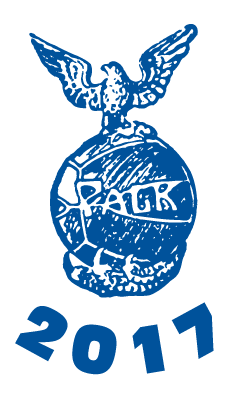 Reglement for Falk Eliteturnering 2015§ 1. ARRANGØRFalk Eliteturnering 2015 arrangeres av Falk Horten Håndball.§ 2. SPILLREGLEMENTFalk Elite 2015 er en internasjonal håndballturnering, og forholder seg til Norges Håndballforbund’s reglement, i tillegg til egne regler. Disse skal følges av alle lag, spillere og ledere.Frimerke / punktmarkering er ikke tillatt.   § 3. KLASSEINNDELNINGFalk Elite 2015 spilles i følgende klasser:J15 	- jenter født 01.01.2000 og senereJ14 	- jenter født 01.01.2001 og senereG15 	- gutter født 01.01.2000 og senereG14 	- gutter født 01.01.2001 og senere§ 4. LAGSLISTERAlle lag har sendt inn spillelister/laglister før turneringsstart. På lagslistene skal det oppgis telefonnummer til lagleder, slik at laget kan nås under turneringen. Kamprapport fylles ut med inntil 16 spillere før hver kamp og leveres sekretariatet senest 15 minutter før kampstart. § 5. LEGITIMASJONDet gis ikke dispensasjon for bruk av overårige spillere. Samtlige spillere skal på oppfordring fra turneringsledelsen kunne bekrefte sin alder – ha derfor legitimasjon tilgjengelig.  Lag som benytter overårige spillere diskvalifiseres fra turneringen. § 6. SPILLETIDER OG REGLER VED SLUTTSPILLFalk Elite 2015 innledes med et innledende gruppespill, deretter plasseringsspill. Lag nr. 1 og 2 fra innledende puljer spiller A-sluttspill, mens lag nr. 3 og 4 fra innledende puljer spiller B-sluttspill.  I G15 og J15 spilles 2 x 25 minutter med 5 minutter pause, i G14 og J14 spilles 2 x 20 minutter med 5 minutter pause. En lagstimeout pr. omgang til hvert lag.Ved poenglikhet i det innledende gruppespillet ; rangeres lagene etter følgende kriterier:Poeng i innbyrdes kamper Målforskjell i innbyrdes kamper   Flest scorede mål i innbyrdes kamperMålforskjell i samtlige kamperFlest scorede mål i samtlige kamper Loddtrekning Alle lag spiller minimum fire kamper.Laget som står oppført først i kampprogrammet begynner med ballen. Innledende Gruppespill:Alle klasser deles inn i 4 stk 4 lags grupper, hvor "alle møter alle".  Sluttspillet (gjelder både A- og B-sluttspill):Ved uavgjort i sluttspillskampene; spilles det 2 x 5 minutter ekstraomganger. Ved fortsatt uavgjort resultat spilles det ”sudden death”. Lagkapteinene trekker om hvilket lag som starter med ballen både i ekstraomgangene og ved ”sudden death”.Timeout tillates ikke når det spilles "sudden death" eller ekstraomganger. § 7. GJENNOMFØRING AV KAMPAlle skal lag være klare til å gjennomføre kamp, og ha levert kamprapport, på kamparenaen senest 15 minutter før oppsatt kampstart. Ved draktlikhet skal det laget som står oppført sist i kampprogrammet bytte drakter.Hvert lag stiller med en matchball, og lagkapteinene skal 5 minutter før kampstart møte dommerne ved kampsekretariatet og bestemme hvilken ball som benyttes som matchball.Etter kampen skal den enkelte lagleder signere på kamprapporten.Ved utvisninger stoppes tiden, utvisningstiden starter først å løpe når spillet blåses i gang igjen. Ved skader avgjør dommer om tiden skal stoppes eller ikke.Teknisk sone er etablert rundt de ulike sekretariatene, lagleder kan kun bevege seg inn i teknisk sone for å begjære timeout. Ellers skal teknisk sone være fri for spillere og lagledere. Det er kun lov å bytte spillere når eget lag har ballkontroll; det er imidlertid lov å bytte målvakt ved straffe til motstanderlaget.§ 8. BALLSTØRRELSER OG BRUK AV KLISTERFølgende ball-størrelser benyttes:G14/G15 og J15 internasjonal størrelse 2, 54-56 cm.J14 internasjonal størrelse 1, 50-52 cm. Klister er tillatt i alle klasser.§ 9. WALK OVERLag som ikke møter til kamp, uten gyldig grunn, taper kampen med 0-5 i målforskjell og vil alltid rangeres lavere enn alle andre lag med samme antall poeng uansett målforskjell. § 10. RØDT KORTVed direkte rødt kort og tilhørende rapport, må spilleren stå over neste kamp. Ved disk i kampens siste spilleminutt (ordinær utvisning i siste spilleminutt) uten tilhørende rapport, kan spilleren delta i neste kamp. Ved to disk, skal spilleren stå over neste kamp. Spilleren tar med seg disk fra det innledende puljespillet og inn i sluttspillet.  § 11. DOMMEREAlle kamper dømmes av 2 dommere.§ 12. PREMIERING1. premie i A-sluttspill: Individuell premiering til alle spillere samt ”Gull-Pokal” 2. premie i A-sluttspill: Individuell premiering til alle spillere samt ”Sølv-Pokal” 1. premie i B-sluttspill: "Gull-pokal"2. premie i B-sluttspill: "Sølv-pokal"Beste spiller i A-finalene kåres og premieres. Det plukkes ut et All-Star Team i alle klasser, individuell premiering til disse spillerne.§ 13. PROTESTREGLEMENTEventuelle protester skal leveres skriftlig til turneringskontoret senest en halv time etter at kampen er slutt. Protesten leveres i turneringssekretariatet i Holtanhallen / Høyanghallen. Protestgebyr er NOK 500,-. Dersom protesten godkjennes, tilbakebetales pengene. Protesten behandles av en egen jury oppnevnt av arrangør.§ 14. SKADEBEHANDLINGDet vil ikke være helsepersonell, lege eller annet skadebehandlende personell til stede under Falk Eliteturnering. Ved alvorlige skader som oppstår i kamper anmodes lagleder om å kontakte / bringe den skadede spilleren til:Horten Legevakt,Tlf:		0047 33 08 70 00Adresse:	Harald Pedersens gt. 9		3182 Horten§ 15. KAMPPROGRAMTurneringsledelsen forbeholder seg retten til å endre kampprogrammet. Melding om endring gjøres skriftlig til berørte lagledere. 